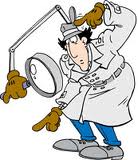 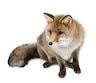 Να μελετήσεις προσεκτικά τις πληροφορίες που σου δίνονται στη σελίδα 26 του βιβλίου σου και να απαντήσεις τις πιο κάτω ερωτήσεις.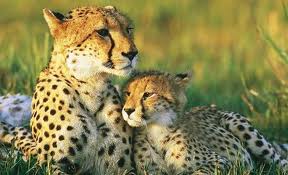 Ποιο ζώο έχει το μεγαλύτερο ύψος;        ……………………………………………………………………………………………………………………Πόσο πιο ψηλή είναι η Κόκκινη αλεπού από το Ρακούν;       ……………………………………………………………………………………………………………………Ποιο ζώο έχει τη μικρότερη μάζα;    ……………………………………………………………………………………………………………………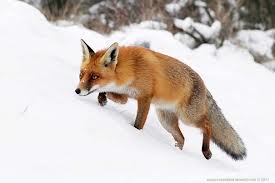 Πόσο πιο μικρή είναι η μάζα της Κόκκινης αλεπούς από     τη μάζα του Γατόπαρδου;……………………………………………………………………………………………………………………Ποιο ζώο έχει τη μεγαλύτερη ουρά;     ……………………………………………………………………………………………………………………Το μεγαλύτερο σώμα ποιο ζώο το έχει;       …………………………………………………………………………………………………………………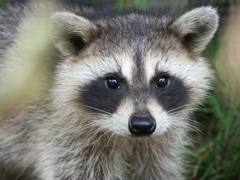 Γράψε τα μήκη του σώματος του κάθε ζώου αρχίζοντας από το μεγαλύτερο.……………………………………………………………………………………………………………………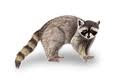 		       Να γράψεις την αξία του ψηφίου που δείχνει το βέλος.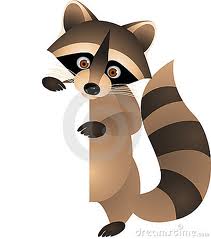 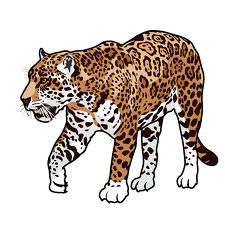 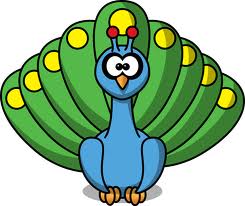 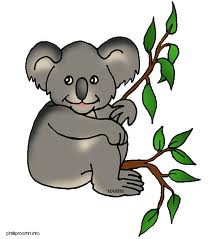 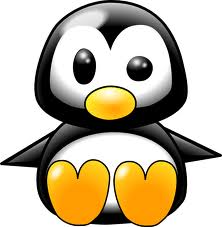 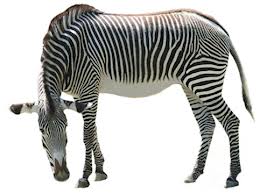 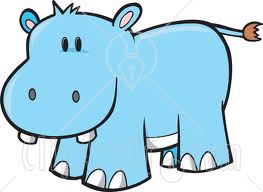 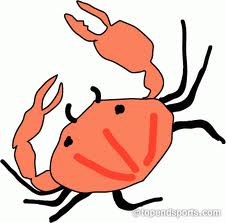 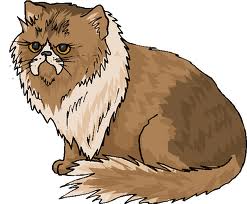 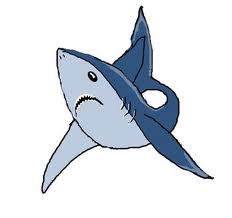 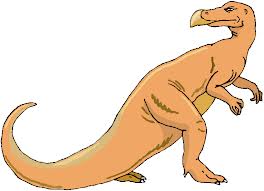 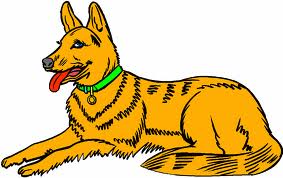 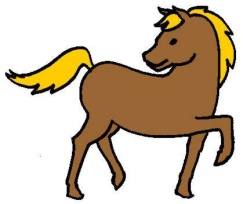 